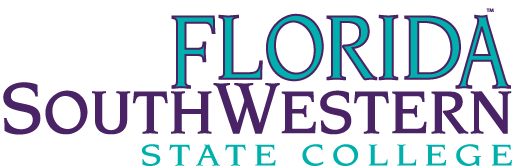 Social and Human Services ProgramFaculty Planning Meeting February 21, 2023 3pm to 4pmAgenda/MinutesAttendance: Cristy Estes- Program DirectorAriella VanHara- Program CoordinatorPam Peters- FacultyTopics:Discussed the progress of the Spring semesterUpdates to program changes with Curriculum CommitteeNo additional issues or concerns at this time